Viel Erfolg  Aufgabe 1: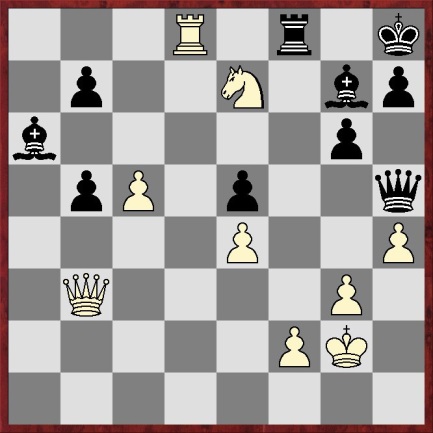 Weiß am Zug!Aufgabe 2: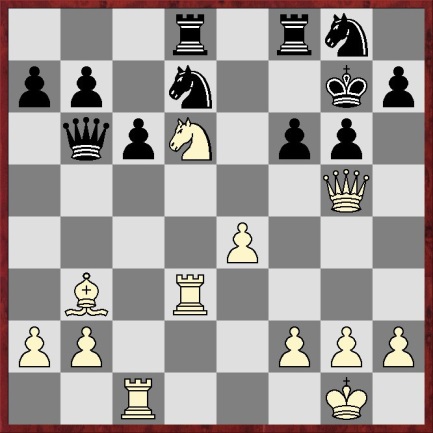 Weiß am Zug!Aufgabe 3: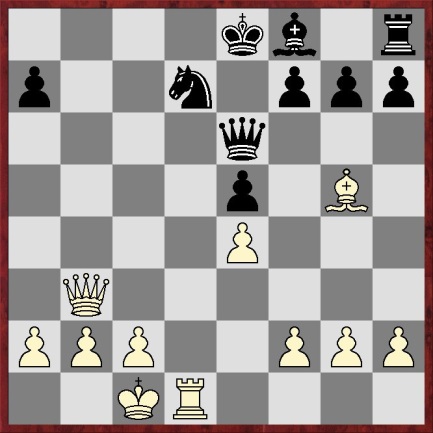 Weiß am Zug!Aufgabe 4: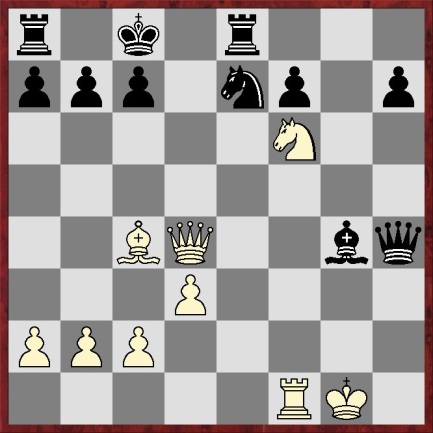 Weiß am Zug!Aufgabe 5: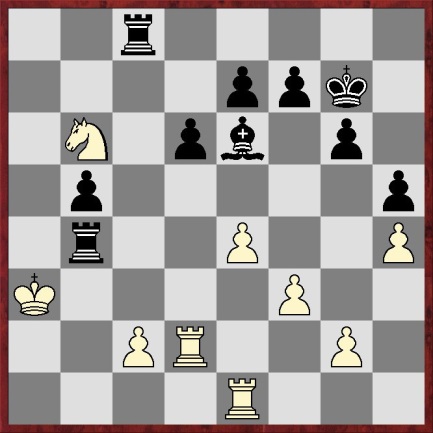 Schwarz am Zug!Aufgabe 6: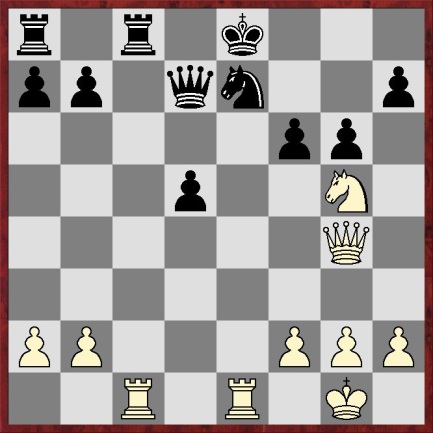 Weiß am Zug!Aufgabe 7: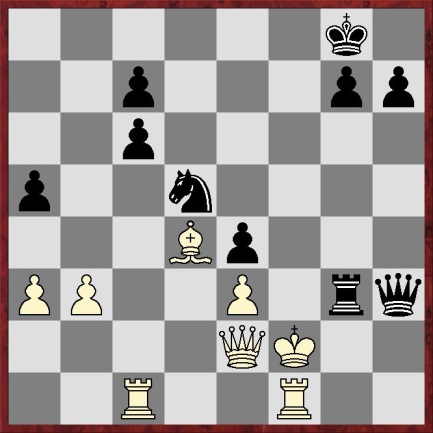 Schwarz am Zug!Aufgabe 8: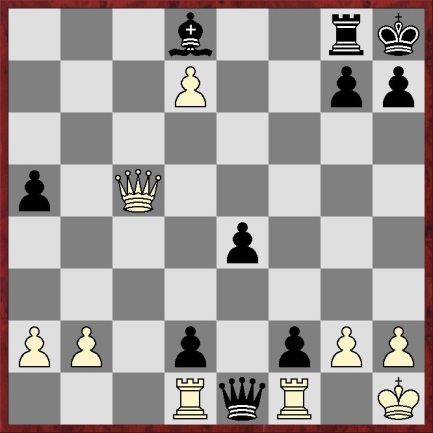 Schwarz am Zug!Aufgabe 9: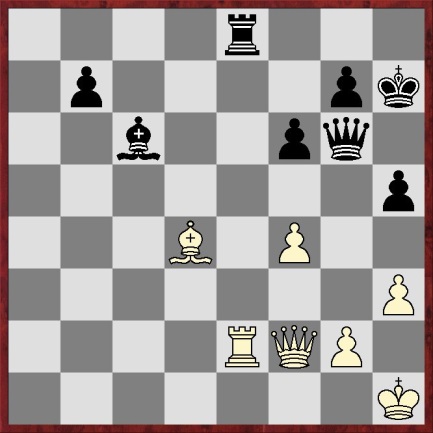 Schwarz am Zug!Aufgabe 10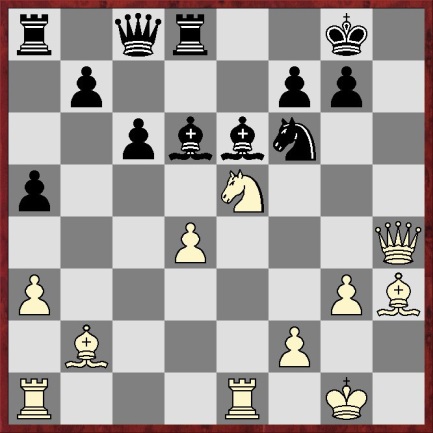 Weiß am Zug!Aufgabe 11: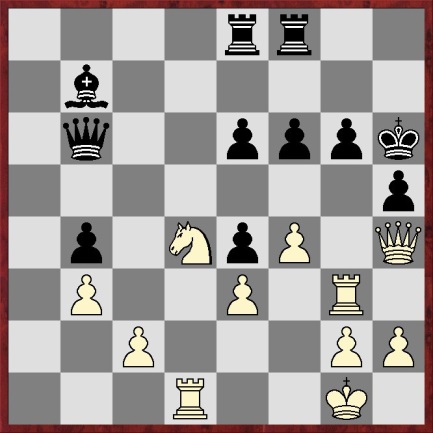 Weiß am Zug!Aufgabe 12: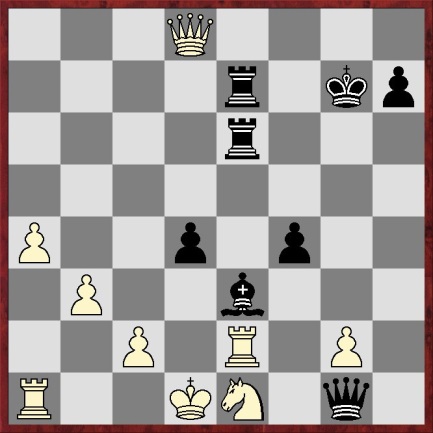 Schwarz am Zug!